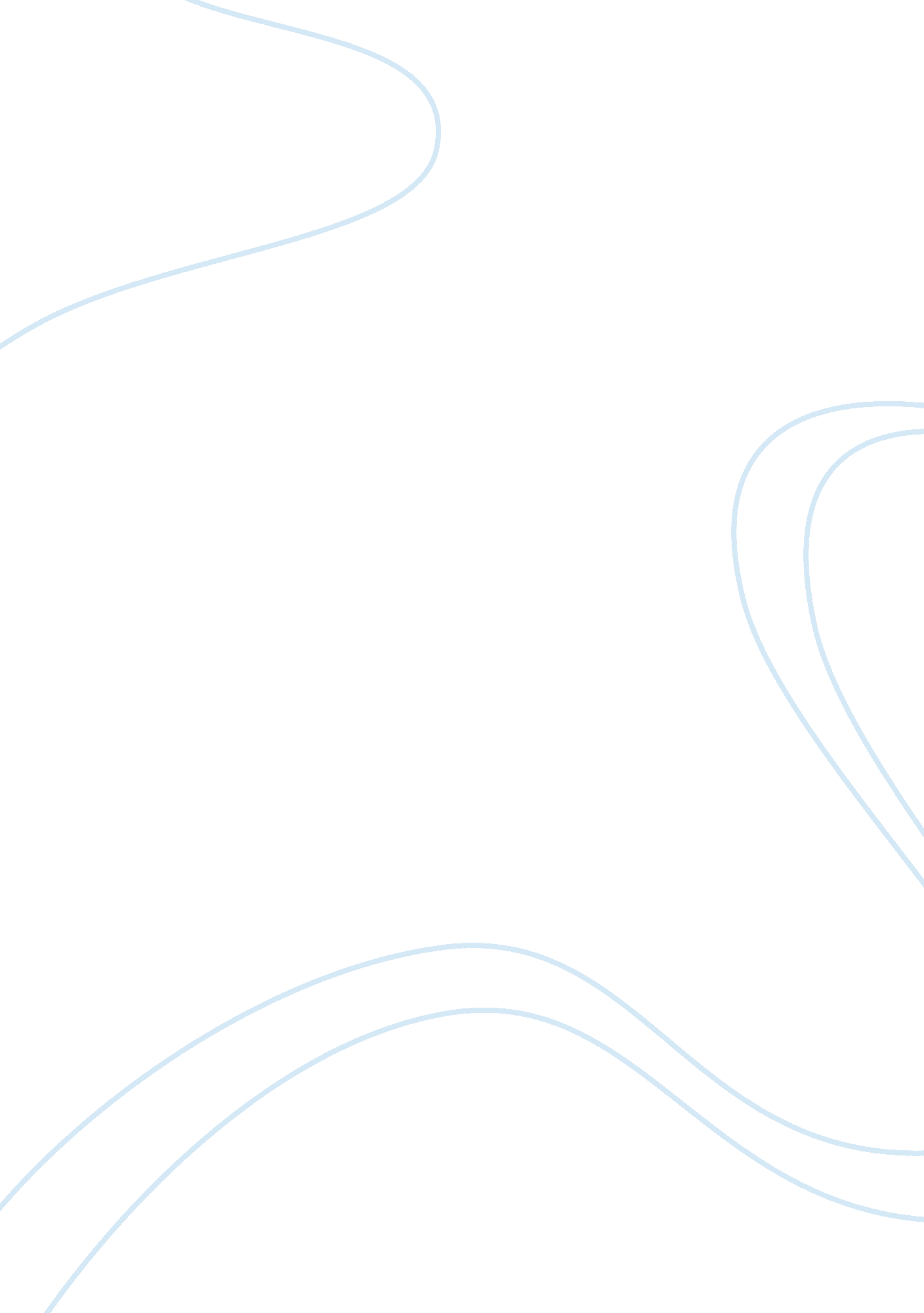 Economic and social aspects of sustainable buildings environmental sciences essay...Environment, Ecology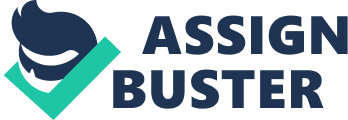 \n[toc title="Table of Contents"]\n \n \t Economic and Social Aspects of Sustainable Buildings \n \t Research Strategy/Techniques \n \t Research Scheme \n \t Research Techniques \n \t Interviews \n \t Roll uping Datas \n \t Approach to Analysis \n \t Research Ethical motives \n \n[/toc]\n \n Society, environmentand economic system are the major three dimensions to prolong the quality of justness, instruction, diversion and engagement by the community and in short to ease the life of an person. The UK has adapted new designs for bettering the qualities of edifices and is seeking to play back the response from the UK authorities and the stakeholders are later, puting in new undertakings in other states excessively. Following these stairss, solve many jobs and construct new rules of lodging policies for authorities. Homes and communities website provinces that those places are sustainable which low-cost and practical designs are. These places create an environment which attracts people to populate in and bask life and work. These designs should be environment-friendly and should non harm the planet by C emanation and increasing waste. It is the statutoryresponsibilityof HCA to work to prolong and lend towards keeping and bettering the qualities and designs of the places in such a manner that we may put and enable it to be feasible. Our visions should be clear and be as: Local work: invest in designs and procedures which are effectual and aid and back up the five stairss which we and our spouses have adapted to prolong development ( procurement/ visioning/ integrated construction/design/legacy ) . This can enable them to better quality of life and present low-cost places with best quality for bing and future communities. Make the pick of the bureaus who are presenting the work of your local governments, be their spouses and assist them raise their aspiration about sustainable developments. Take the thoughts and sentiments of the local communities, so that it is known that in which environment they want to populate in. The monetary value of sustainable lodging should be low-cost in both long term and short term degree bring forthing the best quality. To run into today 's demand without seting a sedate consequence on hereafter 's feasible solutions, has ever been a critical of import point in sustainability. Its application is slow and has been an issue for many old ages. The major focal point of the undertakings is to hold immense ultra-green lodging whose reproduction is rather hard. A true sustainable undertaking should be one which discusses and considers all economic, environmental and societal issues and besides in the bounds of affordability. No via medias can be made in such undertakings, and may besides consequence have to be applied to such aggregate undertakings of edifices. This has the biggest impact on the environment. It is a mass demand of the UK to hold new edifices with new designs and besides to upgrade the old 1s. They should hold a proper program which considers all following long term pros and cons and impacts on the future undertakings in the associated environment. The cardinal precedence of every authorities in this quickly altering environment into a fast urbanizing universe is to supply the universe with low-cost and equal lodging services. The pressing issues like urban divide, bars from slums, human and economic development, and climatic alteration are though, to be kept in head. Now lodging is non merely a roof on an person 's caput but a new envisaged thought as sustainable development has been introduced and has started pitching its prominence in developing states excessively. In these states, the aspects are non though discussed in their incorporate policies. Pro-poor lodging plans are besides introduced, which do non concentrate on the precedences of the occupants, or are in locations which are distant and besides have hapless criterions with little support schemes. An impact is put on the environment and a footmark of C is besides amplified and this creative activity is in rapid lodging societies. Though in developing metropoliss a nice manner is adapted and the authorities is still taking this measure as a load to society. Key considerations and constructs have to be adopted that outline the underpinning thoughts and provides a model comprehensive plenty to plan sustainable lodging plans and policies to supply with actions which are practical excessively. These policies should cover with these subjects like civilization, societal justness, affordability, and impacts on the economic system and do the life of occupants ; vicinities and healthy metropoliss. These solutions can so cut down many jobs related to urbanisation and besides the growing of these metropoliss with the decreasing services of energy in these countries. Inclusive, participatory, and well-designed lodging plans and policies offer a batch to the improved economic system ( Oleg Golubchikov and Anna Badyina ) . In planning, planing, edifice, restituting and keeping places, lodging development with sustainable and smart programs is a good pattern. This makes them prolong economic system, environment and societal. The demand of the houses as listed by the people, defines the aims of the designs of the development. These shows the demands of the people every bit good as their thoughts which can increase the life of lodging, lessening cost, and besides cut down societal and environmental impacts. This is the purpose at private sector to maintain the supply changeless. This besides provides a leading to the building industry and lodging designs for residential countries. For a sustainable lodging these factors should be the portion of the program as the freedom of motion of the resident, safety and security have a less cost ( i. e. low-cost ) and less a usage of resources which are completing in today 's universe like H2O and electricity ( energy ) . This topographic point can so run into the demands of the household and is categorized as smart lodging for all phases of an person 's life ( Queensland section of public plants ) . Literature Review Assorted related diaries, studies, publications and text editions have been used to garner the literature reappraisal. Many constructs and theories have been discussed in this subdivision which revolves around the life and work patterns and relates to past surveies. Sustainable Housing The quality of life is perceived to be high when an estate has a lodging system with perfect single houses and so this direction secures the position of an urban country, including occupations and instruction. This is a responsibility that probationary institute serves society with nice lodging systems. A lodging which has no offense and uses less energy than other systems is meant by this. In the countries like personal well being, dependance and societal coherence, sustainable lodging and nice lodging are indispensable. Architecture is besides an of import portion and professions ; particularly RIBA has been making an consequence of arousing people to accommodate this construct. Housing is an kernel of economic and cultural strength as it fortifies societies, as it raises the society and restrains it from others. However, in this century lodging is considered to be best and atrocious at the same clip due to the businesss of the UK occupants. Therefore, there is a lack of earnestness towards keeping the lodging of unsloped value. In 1998, the authorities takes enterprises to supply the significance of development of society, with some chances in its support. In thisrespect, the developers and designers and other residents have to pay attending to these chances when their lodging is traveling through tensed state of affairss ( Brian Edward and David Trent 2000 ) . An designer has to plan the edifices to prolong the societies but they need to analyze that bearable societies can non easy construct up while there are other parts which should be considered like landscape design, route layout and lodging type. It has been discussed earlier that lodging is an mutuality factor and can impact any person because it helps in edifice society, environment and the economic system. In malice of this, assorted little or big corporations and authoritiess are seeking their best to work out the un-maintainable occurrences taking topographic point in the lodging of the people. A sustainable development of society is non cut downing this jeopardy and the moralities of sustainable development play a polar function in taking to do an distinction lodging ( Lee Ann Nicol, 2013 ) . Required Elementss to guarantee that more new Housing is built in Urban Land Some significant actions should be taken to better the sustainable lodging development on the metropolitan countries for the advancement of the metropolis and the democracy planning system. The investings for the development could be improved by the site acquisition ; decontamination and the substructure of the proviso were sold. The development of these investings has been increased by the rise in the English partnership hard currency investings in the field sites. To decrease the societal polarization, there must be an addition in investing for supplying rents for better quality lodging in both urban and suburban countries, and the authorities should fight to promote the reclamation of the well-known metropoliss and cities. For the auxiliary investing in the demanding urban countries, there is a deficiency of proper planning of the schemes and there is an absence of the incentives for the developers of the market ( EDWA, 1997 ) . It is rather impossible that without these incentives there could be an addition of the lodging in the metropolitan countries. Environmental Sustainability For the suited direction of the lodging, there should be a proper environmental public presentation in the residential countries by concentrating on the wellness impact, human comfort and the environment of the lodging country ( Oleg Golubchikov and Anna Badyina ) . There is an huge demand for the treatment of the environmental issues and many actions are handled by the consciousness of the populace about the environment. Therefore the authorities can play a major function by cognizant the general public sing the environmental issues and can do determinations consequently, and it can be analysed by scientifically understanding the climatic alterations ( Syed Rahman, 2010 ) . Assorted sustainability indexs can be affected by the alterations in the public presentation. To convey some impacts and alterations on the sustainability in the system, there are some semi-quantitative indexs which provide counsel for the sustainable development ( Noam Bergman, Lorraine Whitmarsh and Jonathan Kohler, 2008 ) . Economic and Social Aspects of Sustainable Buildings The sustainable development in the society can do a utile influence on the society and the economic system and therefore the market processes can be used efficaciously to analyze the current and future demands of the society into the criterion and drawn-out footings. Furthermore, market processes regulate the sustainable edifice of the economic system and if it is run intoing the demands of the society so it is taking towards the paid development. For the new development of the society, there is a demand to construct superior flexibleness in the close hereafter. However, the most sustainable usage of the edifice design would be to widen the business from criterion to an extended scope. However, it brings the guess that development can be attained in the society by maintaining the monetary values high, whereas the fewer monetary values of the units can besides lend in the development merely as higher monetary values. For a diverse concern and income groups, we can construct at diverse monetary values and supply a diverse scope of rents for thefamily. Therefore, diverse sizes of the units can be used for little and big concerns and families ( Yvonne Rydin, 2010 ) . Research Strategy/Techniques Research Scheme In a concrete scheme of a research, the ends, intents, purposes, beginnings of roll uping the information and the inquiries for the research should be mentioned ; nevertheless, some schemes of research besides include the research studies, instance surveies, interviews and the observations. Whereas, instance survey plays a polar function for the research worker examine and research the complete image of the undertaking and can tie in it with its aims. It helps the research worker to put the subject of a research and so analyze the inquiries of research in an organized mode and can analyze the information to do a decision. Research Techniques There are three diverse types of interviews to carry on interviews to roll up information such as structured interviews, semi-structured interviews and unstructured interviews ( Saunders et al, 2007 ) . There are two widely used techniques to carry on the research ; the present survey is a combination of both manners of research such as the quantitative and qualitative. The quantitative research studies are conducted by the questionnaires to garner mensurable informations, whereas the qualitative manner of research is conducted with the aid of experimental attacks and by carry oning interviews to garner qualitative informations. Interviews Recognition of the importance of interviews has become widespread in the 2nd half of the 20th century and it appears to be on a rise. With the debut of depthpsychology, a alteration of the basicinterviewtechnique, it has become more favorable to derive personal information that otherwise might be hard to acquire. It is non unexpected to see its celebrity in research methods in the Fieldss of societal and direction scientific disciplines. The type of interview adopted differs harmonizing to the research methodological analysis that whether it will be conducted face to face or by telephone or via electronic mail. Roll uping Datas The research application and the values attached to it are based on the ways to garnering information which may possibly be from analyzing books, diaries, magazines, articles and web beginnings. It besides aids in the analysis for replies to research inquiries. Approach to Analysis It is necessary to hold some cognition about the particular topic about which the research is to be conducted. This would differ harmonizing to the subject and country research nevertheless ; it will organize the foundation of the survey subsequently on. Interviews and the countries of instance surveies add to the healthy influence of the research. A batch of information demands to be gathered along with observations and a elaborate survey of the assembled paperss to be able to measure and carry on the research decently and in an speckless mode. Research Ethical motives This research pursues all ethical concerns during the survey because moralss involved in any research are of high significance at any degree. Research ethics normally involve lawful methods that make certain that the persons ' feelings are non harmed nor they are compelled to react. The information gathered is purely used foracademicintents and it is unbroken private and confidential and members are permitted to draw out from any question ( Saunders et Al, 2007 ) . 